20.10.20221. Nowy element – 51 nowych kreacji z wielopakami/multipackami11.10.20221. korekta numery EAN dla produktu TENA Men Plus Blue S/M było 73225400921205 a powinno być 732254092120528.09.20221. Dodanie zdjęć produktów do TENA Lady Pants i TENA Men Pants. Dodatkowe zdjęcia dodane do katalogów:TENA Men/ 7322540920918 TENA Men Pants Plus Blue S-M OTC Edition 9/Product imagesTENA Men/7322540920932 TENA Men Pants Plus Blue L-XL OTC Edition 8/Product imagesTENA Men/7322540921205 TENA Men Pants Plus Blue S-M 30/Product imagesTENA Men/7322540921229 TENA Men Pants Plus Blue L-XL 30/Product imagesTENA Men/7322541679754 TENA Men Pants Normal Grey S-M OTC Edition 9/Product imagesTENA Men/7322541679792 TENA Men Pants Normal Grey S-M 30/Product imagesTENA Men/7322541679938 TENA Men Pants Normal Grey L-XL OTC Edition 8/Product imagesTENA Men/7322541679976 TENA Men Pants Normal Grey L-XL 30/Product imagesTENA Lady/7322541130637 TENA Lady Pants Plus Noir OTC Edition M 9/ Product imagesTENA Lady/7322541130705 TENA Lady Pants Plus Noir M 30/ Product imagesTENA Lady/7322541130712 TENA Lady Pants Plus Noir L 30/ Product imagesTENA Lady/7322541130750 TENA Lady Pants Plus Noir OTC Edition L 8/ Product images15.08.2022Wkładki męskie TENA Men Active Fit – główne zmiany:1. Nowe opakowania – nowe zdjęcia w katalogu TENA Men2. Zmiana nazwy z TENA Men na TENA Men Active Fit.
3. Nowe nazwy poziomów chłonności: Level 1 (zamiast Light), Level 2 (Medium), Level 3 (Super)
4. Zmiana numerów EAN i BLOZ tylko dla: TENA Men Active Fit Level 1 24 szt. oraz TENA Men Active Fit Level 2 20 szt.Bielizna chłonna TENA Men Pants – główne zmiany:1. NOWOŚĆ - TENA Men Pants Normal Grey w kolorze szarym i chłonności Normal – nowe zdjęcie w katalogu Tena_zdjecia_produktow/Pants, nowy opis w tabeli
2. Nowe opakowania – nowe zdjęcia w katalogu TENA_zdjęcia_opakowań/Pants/NOWE OPAKOWANIA/TENA Men Pants_09.2022
3. Zmiana nazwy TENA Men Pants Plus na TENA Men Pants Plus Blue.
4. Nowe oznaczenia rozmiarów: S/M zastępuje Medium, a L/XL zastępuje Large.22.06.20221. Zmiana w asortymencie TENA Flex ProSkin W związku z ulepszeniem specyfikacji produktu zmianie ulegają: kody EAN: opakowań jednostkowych, zbiorczych (kartonów) i palet numery artykułów kody BLOZ wzór opakowania pas mocujący w produkcie9.06.20221. W pliku excel z opisami produktów w TENA Men Super została zmieniona nazwa z wkłady anatomiczne na pieluchy anatomiczne.6.05.20221. W pliku excel z opisami produktów została zmieniona specyfikacja w produktach TENA Pants Plus S i XL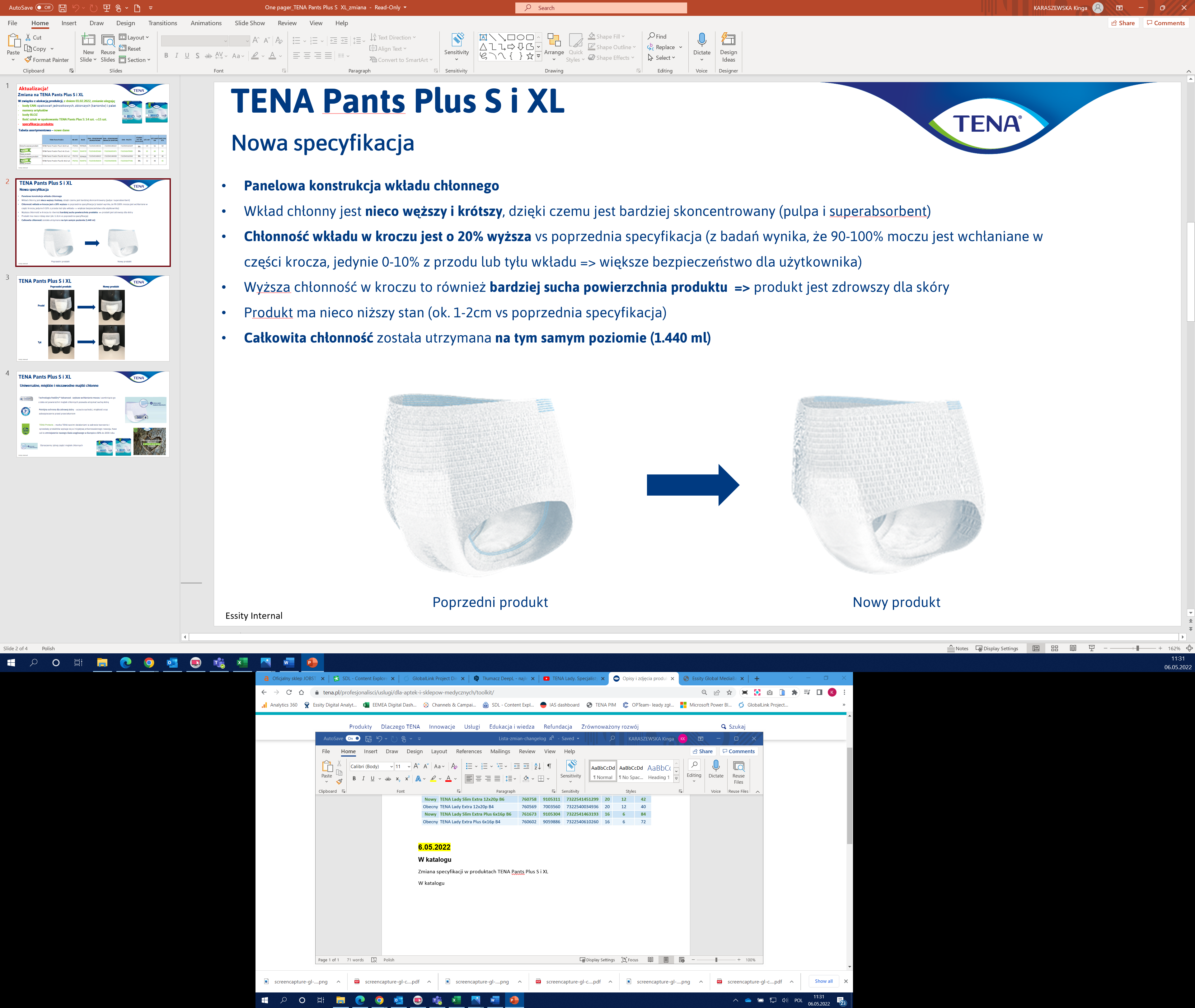 2. We wszystkich zdjęciach produktów w nazwie na końcu został dodany aktualny nr EAN11.04.2022 Nowe TENA Lady Slim Extra oraz TENA Lady Slim Extra Plus zastąpią obecne TENA Lady Extra i Extra Plus. Zmianie ulegają numery EAN, BLOZ, zdjęcia opakowań oraz dane logistyczne. Ceny produktów pozostają bez zmian.Szczegóły zmian w poszczególnych produktach znajdują się w poniższej tabeli, w które zaznaczone są na zielono kluczowe elementy, które ulegają zmianie. 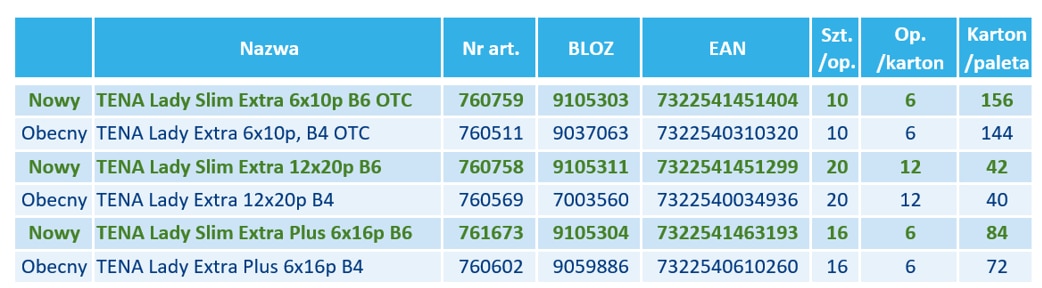 Nazwa Nr art. BLOZ EAN Szt./op. Op. 
/karton Karton / paleta Nowy TENA Men Active Fit Extra Light 14 szt.75045990805327322540869927148 190Obecny TENA Men Extra Light 14 szt.7504599080532732254086992714 8 190 Nowy TENA Men Active Fit Level 1 24 szt.75068391061767322541493053246 120Obecny TENA Men Light 24 szt.75065190749197322540426359246120Nowy TENA Men Active Fit Level 2 20 szt.7508739106174 7322541493237206 72 Obecny TENA Men Medium 20 szt.75077690363237322540016383206 72 Nowy TENA Men Active Fit Level 3 20 szt.75085890754837322540792065206 45Obecny TENA Men Super 20 szt.75085890754837322540792065206 45Nazwa Nr art. BLOZ EAN Szt./op. Op. 
/karton Karton / paleta Nowy TENA Men Pants Plus Blue S/M OTC Edition 9 szt.772513908413473225409209189480Obecny TENA Men Pants Plus Medium OTC Edition 9 szt.772513908413473225409209189 4 80Nowy TENA Men Pants Plus Blue L/XL OTC Edition 8 szt.7726099084133732254092093284 72Obecny TENA Men Pants Plus Large OTC Edition 8 szt.772609908413373225409209328472Nowy TENA Men Pants Plus Blue S/M 30 szt.77251490841287322540921205302 56Obecny TENA Men Pants Plus Medium 30 szt.77251490841287322540921205302 56Nowy TENA Men Pants Plus Blue L/XL 30 szt.77261290841327322540921229302 42Obecny TENA Men Pants Plus Large 30 szt.77261290841327322540921229302 42Nowy TENA Men Pants Normal Grey S/M OTC Edition 9 szt.772703910615473225416797549480Nowy TENA Men Pants Normal Grey L/XL OTC Edition 8 szt.772803910615273225416799388472Nowy TENA Men Pants Normal Grey S/M 30 szt.7727049106173732254167979230256Nowy TENA Men Pants Normal Grey L/XL 30 szt.7728049106177732254167997630242TENAFlexProSkinNR ART.BLOZEAN - OPAKOWANIEJEDNOSTKOWEEAN – OPAKOWANIEZBIORCZE (KARTON)EAN - PALETAobecnyTENA FlexProskinPlus S 3x30szt.7205149091959732254012528373225410869657322541126135zastępującyTENA FlexProskinPlus S 3x30szt.7304389105388732254140795173225414081017322541736570obecnyTENA FlexProskinPlus M 3x30szt.7205169091958732254005465173225410873687322541126210zastępującyTENA FlexProskinPlus M 3x30szt.7304319105389732254140710473225414072347322541745206obecnyTENA FlexProskinPlus L 3x30szt.7205189091957732254005467573225410875667322541126289zastępującyTENA FlexProskinPlus L 3x30szt.7285999105465732254140575973225414058897322541751177obecnyTENA FlexProskinPlus XL 3x30szt.7234309091963732254020251973225402025887322540202557zastępującyTENA FlexProskinPlus XL 3x30szt.7249509105467732254140464673225414046537322541765723obecnyTENAFlexProskinSuper S 3x30 szt.7249009091986732254039446773225410880687322541126449zastępującyTENAFlexProskinSuper S 3x30 szt.7304409105468732254140864473225414083237322541736709obecnyTENAFlexProskinSuper M 3x30 szt.7249109091965732254039057573225410882667322541126524zastępującyTENAFlexProskinSuper M 3x30 szt.7304569105393732254141093773225414109447322541754413obecnyTENAFlexProskinSuper L 3x30 szt.7249309091964732254039059973225410884647322541126739zastępującyTENAFlexProskinSuper L 3x30 szt.7286959105469732254140607773225414060847322541751283obecnyTENAFlexProskinSuper XL 3x30 szt.7244309091966732254039872473225403987487322540407198zastępującyTENAFlexProskinSuper XL 3x30 szt.7249809105472732254140496773225414050947322541766447obecnyTENAFlexProskinMaxi S 3x22 szt.7251229091955732254012948973225401295887322540156102zastępującyTENAFlexProskinMaxi S 3x22 szt.7304539105473732254141044973225414104567322541737485obecnyTENAFlexProskimMaxi M 3x22 szt.7252229091954732254007925873225400792657322540211634zastępującyTENAFlexProskinMaxi M 3x22szt.7304349105476732254140743273225414075797322541745398obecnyTENAFlexProskinMaxi L 3x22szt.7253229091953732254007929673225400793027322540211788zastępującyTENAFlexProskinMaxi L 3x22szt.7293529105478732254140641173225414064287322541751467obecnyTENAFlexProskinMaxi XL 3x21szt.7254219091956732254011897173225401189887322540211931zastępującyTENAFlexProskinMaxi XL 3x21szt.7250009105479732254140520973225414052167322541766669